РОССИЙСКАЯ ФЕДЕРАЦИЯ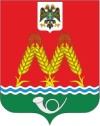 РОСТОВСКАЯ ОБЛАСТЬКРАСНОСУЛИНСКИЙ РАЙОНМУНИЦИПАЛЬНОЕ ОБРАЗОВАНИЕ«МИХАЙЛОВСКОЕ СЕЛЬСКОЕ ПОСЕЛЕНИЕ»РЕШЕНИЕот 21.07.2023 № 152х. МихайловкаО внесении изменений в решение Собрания депутатов Михайловского сельского поселения от 03.03.2015 № 65 «О предоставлении гражданами, претендующими на замещение должностей муниципальной службы Михайловского сельского поселения и муниципальными служащими Михайловского сельского поселения сведений о доходах, об имуществе и обязательствах имущественного характера, а также сведений о доходах, об имуществе и обязательствах имущественного характера своих супруги (супруга) и несовершеннолетних детей»В целях приведения нормативного правового акта Михайловского сельского поселения в соответствие с Указом Президента РФ от 15.01.2020 №13 о внесении изменений в Указ Президента РФ от 18.05.2009 №559, руководствуясь статьей 28 Устава муниципального образования «Михайловское сельское поселение», -СОБРАНИЕ ДЕПУТАТОВ РЕШИЛО:1. Внести в приложение к решению Собрания Депутатов Михайловского сельского поселения от 03.03.2015 № 65 «О предоставлении гражданами, претендующими на замещение должностей муниципальной службы Михайловского сельского поселения и муниципальными служащими Михайловского сельского поселения сведений о доходах, об имуществе и обязательствах имущественного характера, а также сведений о доходах, об имуществе и обязательствах имущественного характера своих супруги (супруга) и несовершеннолетних детей» следующие изменения:1) в приложении 4 утвержденный образец справки заменить на «Сведения о доходах, об имуществе и обязательствах имущественного характера представляются по утвержденной Президентом РФ форме справки, заполненной с использованием специального программного обеспечения «Справки БК», размещенного на официальном сайте Президента РФ, ссылка на который также размещается на официальном сайте федеральной государственной информационной системы в области государственной службы в информационно-телекоммуникационной сети «Интернет».2) Настоящее решение вступает в силу со дня его официального опубликования.3) Контроль за выполнением настоящего решения возложить на главу Администрации Михайловского сельского поселенияПредседатель Собрания депутатов-глава Михайловского сельского поселения                                   В.Н. Санников